Aufnahmeantrag auf Mitgliedschaft im Dorverein Hammenstedt e.V.Folgende Angaben sind für die Durchführung des Mitgliedsverhältnisses erforderlich (bitte möglichst in Blockschrift)Ich will den Verein am liebsten wie folgt unterstützen (Mehrfachnennung möglich):    Hilfe bei Arbeits- und Pflegeeinsätzen (Grünflächen, Streichen,…)    Hilfe bei Reparatur und Instandsetzungsarbeiten    Hilfe bei Festen und Zusammenkünften (z.B. Kuchen backen, Auf- und Abbau,…)    Hilfe im Bereich Heimatkunde und Kultur    Finanzielle Unterstützung des VereinsIch erkenne die Satzung und Ordnungen des Vereins in der jeweils gültigen Fassung an. Die Vereinssatzung ist auf der Internetseite https://hammenstedt-northeim.de abrufbar.Hiermit erkläre ich mich einverstanden, dass die von mir angegebenen personenbezogenen Daten durch den Dorfverein Hammenstedt e.V. für die Zwecke des Vereins nach Maßgabe der Vereinssatzung erhoben, gespeichert, verarbeitet und genutzt werden können. Das Merkblatt „Informationspflichten“ lt. Artikel 13 & 14 DSGVO ist mir mit dieser Anmeldung ausgehändigt worden.Ich willige ein, dass Fotos und Videos von meiner Person bei Veranstaltungen und zur Präsentation des Vereins angefertigt und in folgenden Medien veröffentlicht werden dürfen:Homepage des Vereins	ja    		nein    Facebook-Seite des Vereins	ja    		nein    Regionale Presseerzeugnisse 	ja    		nein    Das Merkblatt zur Einwilligung in die Veröffentlichung von Personenbildnissen habe ich erhalten und zur Kenntnis genommen.Ich verpflichte mich, jede Änderung meiner persönlichen Daten dem Verein zeitnah mitzuteilen.Informationspflichten nach Artikel 13 und 14 DSGVONach Artikel 13 und 14 EU-DSGVO hat der Verantwortliche einer betroffenen Person, deren Daten er verarbeitet, die in den Artikeln genannten Informationen bereit zu stellen. DieserInformationspflicht kommt dieses Merkblatt nach.1.	Namen und Kontaktdaten des Verantwortlichen sowie gegebenenfalls seiner Vertreter:Dorfverein Hammenstedt e.V., Wieterblick 6, 37154 Northeim-Hammenstedt gesetzlich vertreten durch den Vorstand nach § 26 BGB Wieterblick 6, 37154 Northeim-Hammenstedt2.	Zwecke, für die personenbezogenen Daten verarbeitet werden:Die personenbezogenen Daten werden für die Durchführung des Mitgliedschaftsverhältnisses verarbeitet (z.B. Einladung zu Versammlungen, Beitragseinzug, Organisation von Veranstaltungen). Darüber hinaus werden personenbezogene Daten im Zusammenhang mit Veranstaltungen und Aktionen des Vereins einschließlich der Berichterstattung hierüber auf der Internetseite des Vereins, in Auftritten des Vereins in Sozialen Medien veröffentlicht und an lokale, regionale und überregionale Printmedien übermittelt. 3.	Rechtsgrundlagen, auf Grund derer die Verarbeitung erfolgt:Die Verarbeitung der personenbezogenen Daten erfolgt in der Regel aufgrund der Erforderlichkeit zur Erfüllung eines Vertrages gemäß Artikel 6 Abs. 1 lit. b) DSGVO. Bei den Vertragsverhältnissen handelt es sich in erster Linie um das Mitgliedschaftsverhältnis im Verein. Werden personenbezogene Daten erhoben, ohne dass die Verarbeitung zur Erfüllung des Vertrages erforderlich ist, erfolgt die Verarbeitung aufgrund einer Einwilligung nach Artikel 6 Abs. 1 lit. a) i.V.m. Artikel 7 DSGVO.Die Veröffentlichung personenbezogener Daten im Internet oder in lokalen, regionalen oder überregionalen Printmedien erfolgt zur Wahrung berechtigter Interessen des Vereins (vgl. Artikel 6 Abs. 1 lit. f) DSGVO). Das berechtigte Interesse des Vereins besteht in der Information der Öffentlichkeit durch Berichtserstattung über die Aktivitäten des Vereins. In diesem Rahmen werden personenbezogene Daten einschließlich von Bildern der Teilnehmer zum Beispiel im Rahmen der Berichterstattung über Aktivitäten und Veranstaltungen des Vereins veröffentlicht.4.	Die Dauer, für die die personenbezogenen Daten gespeichert werden oder, falls dies nicht möglich ist, die Kriterien für die Festlegung der Dauer:Die personenbezogenen Daten werden für die Dauer der Mitgliedschaft gespeichert. Mit Beendigung der Mitgliedschaft werden die Datenkategorien gemäß den gesetzlichen Aufbewahrungsfristen weitere zehn Jahre vorgehalten und dann gelöscht. In der Zeit zwischen Beendigung der Mitgliedschaft und der Löschung wird die Verarbeitung dieser Daten eingeschränkt.Bestimmte Datenkategorien werden zum Zweck der Vereinschronik im Vereinsarchiv gespeichert. Hierbei handelt es sich um die Kategorien Vorname, Nachname, Zugehörigkeit zum Vorstand oder anderer Posten oder besondere Ereignisse, an denen die betroffene Person mitgewirkt hat. Der Speicherung liegt ein berechtigtes Interesse des Vereins an der zeitgeschichtlichen Dokumentation von Ereignissen und Erfolgen zugrunde. 5.	Der betroffenen Person stehen unter den in den Artikeln jeweils genannten Voraussetzungen die nachfolgenden Rechte zu:das Recht auf Auskunft nach Artikel 15 DSGVO, das Recht auf Berichtigung nach Artikel 16 DSGVO, das Recht auf Löschung nach Artikel 17 DSGVO, das Recht auf Einschränkung der Verarbeitung nach Artikel 18 DSGVO, das Recht auf Datenübertragbarkeit nach Artikel 20 DSGVO, das Widerspruchsrecht nach Artikel 21 DSGVO, das Recht auf Beschwerde bei einer Aufsichtsbehörde nach Artikel 77 DSGVO, das Recht, eine erteilte Einwilligung jederzeit widerrufen zu können, ohne dass die Rechtmäßigkeit der aufgrund der Einwilligung bis zum Widerruf erfolgten Verarbeitung hierdurch berührt wird.6.	Die Quelle, aus der die personenbezogenen Daten stammen:Die personenbezogenen Daten werden grundsätzlich im Rahmen des Erwerbs der Mitgliedschaft erhoben.Ende der InformationspflichtMerkblatt zur Einwilligung in die Veröffentlichung von PersonenbildnissenFotos und Videos einer Person sind bei der Veröffentlichung im Internet oder in sozialen Netzwerken weltweit abrufbar. Eine Weiterverwendung und/oder Veränderung durch Dritte kann hierbei nicht ausgeschlossen werden. Soweit die Einwilligung nicht widerrufen wird, gilt sie zeitlich unbeschränkt. Die Einwilligung kann mit Wirkung für die Zukunft widerrufen werden. Der Widerruf der Einwilligung muss in Textform (Brief oder per Mail) gegenüber dem Verein erfolgen. Eine vollständige Löschung der veröffentlichten Fotos und Videoaufzeichnungen im Internet kann durch den Dorfverein Hammenstedt e.V. nicht sichergestellt werden, da z.B. andere Internetseiten die Fotos und Videos kopiert oder verändert haben könnten. Der Dorfverein Hammenstedt e.V. kann nicht haftbar gemacht werden für Art und Form der Nutzung durch Dritte wie z. B. für das Herunterladen von Fotos und Videos und deren anschließender Nutzung und Veränderung.Trotz eines Widerrufs können Fotos und Videos der betreffenden Person im Rahmen der Teilnahme an öffentlichen Veranstaltungen des Vereins angefertigt und im Rahmen der Öffentlichkeitsarbeit veröffentlicht werden dürfen.Ein Widerruf ist zu richten an:Dorfverein Hammenstedt e.V., z. Hd. Marcus Türk, Wieterblick 6, 37154 NortheimDorfverein Hammenstedt 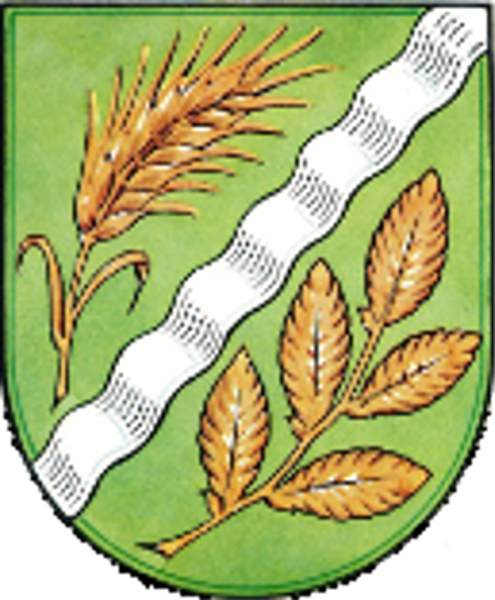 Wieterblick 6, 37154 Northeim-HammenstedtNameVorname/n)GeburtsdatumKontaktdatenKontaktdatenKontaktdatenKontaktdatenKontaktdatenStraße:Tel. privat:Mobil:E-Mail:Die E-Mailadresse kann für den News-letter Hammenstedt verwendet werdenDie E-Mailadresse kann für den News-letter Hammenstedt verwendet werdenMitgliedschaftVereinssatzungDatenschutzrechtliche EinwilligungserklärungEinwilligung in die Veröffentlichung von PersonenbildnissenOrtDatumUnterschriftZustimmung und Angaben der gesetzlichen Vertreter bei MinderjährigenZustimmung und Angaben der gesetzlichen Vertreter bei MinderjährigenVollständiger Name:Anschrift:OrtDatumUnterschriftDorfverein Hammenstedt Dorfverein Hammenstedt 